El siguiente es el documento presentado por el Magistrado Ponente que sirvió de base para proferir la providencia dentro del presente proceso. El contenido total y fiel de la decisión debe ser verificado en la Secretaría de esta Sala.Providencia:	 Sentencia  – 1ª instancia – 6 de agosto de 2018Proceso:    	 Acción de Tutela Accionante: 	 Javier Elías Arias IdárragaAccionado:	 Juzgado Civil del Circuito de Santa Rosa de Cabal Magistrado Ponente: 	  Duberney Grisales HerreraTemas:                                             DEBIDO PROCESO / TUTELA CONTRA PROVIDENCIA JUDICIAL / SUBSIDIARIEDAD / AUTO APROBATORIO DE COSTAS NO FUE REFUTADO POR EL ACCIONANTE / IMPROCEDENTE.Examinado el acervo probatorio se tiene que la a quo mediante proveído del 12-07-2018 aprobó la liquidación de costas realizada por la secretaría, se notificó con fijación en el estado del 13-07-2018, y durante su ejecutoria fue recurrido por el señor Paulo César Lizcano Durán y Bancolombia SA, mientras que el aquí accionante, guardó silencio. Tampoco obra memorial que refiera su renuncia a las costas (Disco compacto visible a folio 8, este cuaderno).Según el recuento procesal, el interesado dejó de rebatir la decisión de la funcionaria judicial, medio ordinario procedente e idóneo para procurar la defensa de sus derechos al interior de ese trámite popular (Artículo 36, Ley 476 en consonancia con el artículo 366-5º, CGP). Claro es que endilga la afectación de derechos a una autoridad que no ha tenido la oportunidad de reparar sobre su determinación. Sin lugar a dudas, esta tutela es improcedente por carecer del presupuesto de la subsidiariedad, sin que sea dable flexibilizar su análisis, toda vez que nada se arguyó y menos se acreditó, de tal forma que pudiera estimarse que el actor es una persona que requiere de protección reforzada; tampoco que el mentado mecanismo es ineficaz, menos que sea inminente la causación de un perjuicio irremediable.
REPUBLICA DE COLOMBIA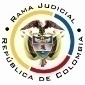 RAMA JUDICIAL DEL PODER PÚBLICOTRIBUNAL SUPERIOR DEL DISTRITO JUDICIALSALA DE DECISIÓN CIVIL –FAMILIA – DISTRITO DE PEREIRADEPARTAMENTO DE RISARALDA		Asunto			: Sentencia de tutela en primera instanciaAccionante		: Javier Elías Arias IdárragaAccionado (s)		: Juzgado Civil del Circuito de Santa Rosa de CabalVinculado (s)		: Cristián Vásquez Arias y otros Radicación		: 2018-00555-00 (Interna No.555)		Temas			: Subsidiariedad – Improcedencia 		Magistrado Ponente	: Duberney Grisales HerreraActa número		: 279 de 06-08-2018Pereira, R., seis (6) de agosto de dos mil dieciocho (2018).EL ASUNTO POR DECIDIREl amparo constitucional de la referencia, adelantadas las debidas actuaciones con el trámite preferente y sumario, sin que se evidencien causales de nulidad que lo invaliden.LA SÍNTESIS FÁCTICAMencionó el actor que en la acción popular No.2016-00709-00 fueron liquidadas a su favor las costas procesales, pese a no ser parte, pues solo actúa como tercero (Folio 1, este cuaderno). LOS DERECHOS INVOCADOSLos contenidos en los artículos 13 y 86 de la CP (Folio 1, este cuaderno).LAS PETICIONES DE PROTECCIÓNPretende se ordene al Juzgado: (i) Liquidar las costas, exclusivamente, a favor de actor popular, pues es su deseo desistir de las que le fueron otorgadas. También requiere que la Corporación: (i) Establezca si el coadyuvante en un asunto popular es un tercero; y, (ii) Brinde copias gratuitas del expediente de esta tutela (Folio 1, este cuaderno).EL RESUMEN DE LA CRÓNICA PROCESALEn  reparto ordinario  se  asignó  a  este  Despacho,  con  providencia  del  25-07-2018  se  admitió y se vinculó a quienes se estimó conveniente, entre otros ordenamientos (Folios 4, ibídem). Fueron debidamente enterados los extremos de la acción (Folios 5 y 6, ibídem). Contestaron la funcionaria judicial accionada (Folio 7, ibídem), la Defensoría del Pueblo, Regional Cundinamarca (Folios 9 y 10, ib.), la Procuraduría General de la Nación, Regional Risaralda (PGNRR) (Folio 12, ib.), la Personería de Bogotá (Folios 14 a 16, ib.), la Procuraduría General de la Nación, Regional Cundinamarca (PGNRC) (Folios 19 y 20, ib.), la Defensoría del Pueblo, Regional Bogotá (Folio 22, ib.), la Alcaldía Mayor de Bogotá (Folios 27 y 28, ib.) y el Procurador 4º Judicial II para Asuntos Civiles (Folios 50 y 51, ib.).LAS SINOPSIS DE LAS RESPUESTASLa a quo accionada describió el estado actual de la acción popular, sin oponerse a las pretensiones tutelares (Folio 7, ib.), las Defensorías del Pueblo, Regionales Cundinamarca y Bogotá, la Personería y la Alcaldía Mayor de Bogotá, y el Procurador 4º Judicial II para Asuntos Civiles, alegaron falta de legitimación en la causa por pasiva (Folios 9, 10, 14, 15, 16, 22, 27, 28, 50 y 51, ib.), la PGNRR expresó que la situación alegada es ajena a sus funciones como defensora de los intereses colectivos (Folio 12, ib.), la PGNRC adujo que el amparo carece de subsidiariedad porque el actor no ha agotado los recursos de ley (Folios 19 y 20, ib.). Todas pidieron ser desvinculadas.LA FUNDAMENTACIÓN JURÍDICA PARA DECIDIRLa competencia. Este Tribunal es competente para conocer la acción en razón a que es el superior jerárquico del Juzgado Civil del Circuito de Santa Rosa de Cabal.El problema jurídico a resolver. ¿El Juzgado accionado, ha vulnerado o amenazado los derechos fundamentales del accionante con ocasión del trámite surtido en la acción popular, según lo expuesto en el escrito de tutela?   Los presupuestos generales de procedenciaLa legitimación en la causa. Se cumple por activa dado que el actor actúa como coadyuvante en la acción popular donde se reprocha la falta al debido proceso (Folio 26, ib.). Y por pasiva, el Juzgado accionado porque es la autoridad judicial que conoce dicho asunto.Las sub-reglas de análisis en la procedibilidad frente a decisiones judicialesDesde la sentencia C-543  de  1992,  que examinó en constitucionalidad, los artículos 11, 12 y 40 del Decreto 2591 de 1991, declarados ajustados a la Carta, inicia la línea jurisprudencial en torno a la tutela contra providencias judiciales, que ha evolucionado hasta una re-definición dogmática entre 2003 y 2005, básicamente sustituyó la expresión “vías de hecho” por la de “causales genéricas de procedibilidad” y ensanchó las causales especiales, pasando de cuatro (4) a ocho (8).  En el mismo sentido Quiroga Natale.Ahora, en frente del examen que se reclama en sede constitucional, resulta de mayúscula trascendencia, precisar que se trata de un juicio de validez y no de corrección, lo que evidencia   que   son   dos   planos   de   estudio   diversos,  entonces,  mal  puede  mutarse  en constitucional lo que compete al ámbito legal, ello se traduce en evitar el riesgo de convertirse en una instancia más, que iría en desmedro de la naturaleza excepcional del instrumento protector.  Así lo explicó la Colegiatura constitucional.Los requisitos generales de procedibilidad, explicados en amplitud en la sentencia C-590 de 2005 y reiterados en la consolidada línea jurisprudencial de la CC son: (i) Que el asunto sea de relevancia constitucional; (ii) Que se hayan agotado los medios ordinarios y extraordinarios de defensa judicial al alcance del afectado; (iii) Que se cumpla con el requisito de inmediatez; (iv) Que la irregularidad procesal tenga un efecto directo y determinante sobre la decisión atacada; (v) Que el actor identifique los hechos generadores de la vulneración y que; (vi) De ser posible, los hubiere alegado en el proceso judicial en las oportunidades debidas; (vii) Que no se trate de tutela contra tutela.De otra parte, como requisitos o causales especiales de procedibilidad, se han definido los siguientes: (i) Defecto orgánico, (ii) Defecto procedimental absoluto, (iii) Defecto fáctico, (iv) Error inducido, (v) Decisión sin motivación, (vi) Defecto material o sustantivo; (vii) Desconocimiento del precedente; y, por último, (viii) violación directa de la Carta.  Un sistemático recuento puede leerse en la obra de los doctores Catalina Botero Marino y Quinche Ramírez.EL CASO CONCRETO MATERIA DE ANÁLISISDado que los requisitos generales de procedibilidad son concurrentes, esto es, incumplido uno, se torna inane el examen de los demás, menos podrían revisarse los supuestos especiales, el análisis que sigue se concentrará en la subsidiariedad, porque es el elemento que se echa de menos y resulta suficiente para el fracaso del amparo, toda vez que la acción de tutela no puede implementarse como mecanismo alternativo o paralelo para resolver problemas jurídicos que deben ser resueltos en el trámite ordinario. Frente a la subsidiaridad de la tutela, la jurisprudencia de la CC ha señalado: “Es, en efecto, un mecanismo judicial de origen constitucional de evidente carácter residual que está previsto para asegurar la tutela efectiva y sustancia de los derechos constitucionales fundamentales, pues solo procederá cuando el afectado no disponga de otro medio de defensa judicial (…). Se establece así un sistema complementario de garantía de aquellos derechos constitucionales fundamentales (…)”. Por lo tanto,  deben  agotarse los recursos ordinarios de defensa, toda vez que no fue creada ni destinada a suplir los procedimientos ordinarios ni para enmendar los errores o descuidos de las partes en el proceso: “(i) la acción de tutela no es un mecanismo establecido para reabrir asuntos concluidos en las jurisdicciones ordinaria o contencioso administrativa; revivir términos procesales; o, compensar el desinterés de quienes no acudieron, en la oportunidad legal, a los recursos ordinarios y extraordinarios de que disponían (…)”. La CC ha sido reiterativa en su criterio. También la CSJ  prohija  la  improcedencia por aplicación del principio de subsidiariedad.Examinado el acervo probatorio se tiene que la a quo mediante proveído del 12-07-2018 aprobó la liquidación de costas realizada por la secretaría, se notificó con fijación en el estado del 13-07-2018, y durante su ejecutoria fue recurrido por el señor Paulo César Lizcano Durán y Bancolombia SA, mientras que el aquí accionante, guardó silencio. Tampoco obra memorial que refiera su renuncia a las costas (Disco compacto visible a folio 8, este cuaderno).Según el recuento procesal, el interesado dejó de rebatir la decisión de la funcionaria judicial, medio ordinario procedente e idóneo para procurar la defensa de sus derechos al interior de ese trámite popular (Artículo 36, Ley 476 en consonancia con el artículo 366-5º, CGP). Claro es que endilga la afectación de derechos a una autoridad que no ha tenido la oportunidad de reparar sobre su determinación. Sin lugar a dudas, esta tutela es improcedente por carecer del presupuesto de la subsidiariedad, sin que sea dable flexibilizar su análisis, toda vez que nada se arguyó y menos se acreditó, de tal forma que pudiera estimarse que el actor es una persona que requiere de protección reforzada; tampoco que el mentado mecanismo es ineficaz, menos que sea inminente la causación de un perjuicio irremediable.Por último, se accede al pedimento de copias, mas como se trata de la reproducción de todo el expediente, al tenor de lo preceptuado en el artículo 114-4º, CGP, se ordenará que las actuaciones sean escaneadas y remitidas al correo electrónico suministrado por el interesado, previo pago del arancel judicial correspondiente para su digitalización (PSAA14-10280 del CSJ). Conoce la Sala la exención que a este respecto establece el artículo 4 del acuerdo No.1772 de 2003 del CSJ, sin embargo, su alcance no es general, pues se circunscribe a la tramitación de este tipo de acciones constitucionales, por virtud del deber de garantía del acceso a la administración de justicia. Entonces, como no se trata de copias necesarias para el impulso de este amparo, ni para el ejercicio de alguna acción afín, deberán suministrarse las expensas referidas. Lo anterior, de conformidad con reciente criterio de la CSJ (2018), que comparte esta Sala. LAS CONCLUSIONES Con  fundamento en las consideraciones anotadas: (i) Se declarará improcedente la tutela; y, (ii) Se dispondrá escanear y remitir todo el expediente al correo electrónico suministrado por el actor.En mérito de lo expuesto, el Tribunal Superior del Distrito Judicial de Pereira, Sala de Decisión Civil -Familia, administrando Justicia, en nombre de la República de Colombia y por autoridad de la Ley,F A L L A,DECLARAR improcedente la tutela formulada por el señor Javier Elías Arias Idárraga contra el Juzgado Civil del Circuito de Santa Rosa de Cabal.ESCANEAR todo el expediente de este amparo constitucional y REMITIR el archivo al correo electrónico suministrado por el actor, previo pago del arancel judicial por el accionante.NOTIFICAR esta decisión a todas las partes, por el medio más expedito y eficaz.REMITIR este expediente, a la CC para su eventual revisión, de no ser impugnada.ARCHIVAR el expediente, previa anotaciones en los libros radicadores.Notifíquese,DUBERNEY GRISALES HERRERAM A G I S T R A D OEDDER JIMMY SÁNCHEZ C.		JAIME ALBERTO SARAZA N.	M A G I S T R A D O 				M A G I S T R A D O         DGH/ODCD/2018